新 书 推 荐中文书名：《无人离舱》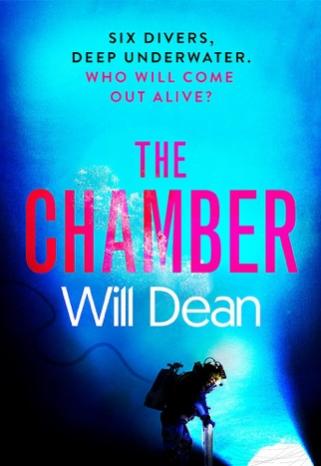 英文书名：THE CHAMBER作    者：Will Dean出 版 社：Hodder & Stoughton代理公司：Blake Friedmann/ANA/Conor 页    数：400页出版时间：2024年6月代理地区：中国大陆、台湾审读资料：电子稿类    型：惊悚悬疑内容简介：情节紧凑、紧张刺激、令人上瘾的全新独立惊悚小说。《无人离舱》这部幽闭惊悚是密室悬疑大师威尔·迪恩的最新作。就像是《无人生还》(AND THEN THERE WERE NONE)与《最后的呼吸》(THE LAST BREATH)的结合，故事背景设定在危险的深海潜水世界。没有逃生通道的高压氧舱中，哪怕是最微小的错误也可能导致最致命的后果，而一名潜水员死亡并被怀疑是谋杀时，其他人人生还的几率更加渺茫。舱外压力一艘船正驶向北海。船上，艾伦·布鲁克(Ellen Brooke)和其他五名潜水员一起，在高压氧舱内度过了将近一个月的时间。这项工作报酬丰厚——每天，他们都会轮流钻进潜水钟，下潜到海床上，修理隐藏在黑暗海水中的石油管道。这是一个紧密团结的团队，而且必须如此：任何失误或失信都会带来灾难。舱内压力一切都按计划进行，直到一名潜水员在自己的床铺上毫无反应，停止呼吸。为了适应巨大的气压差，打开舱门之前，他们还需要一起在舱内进行为期四天的缓慢减压。四天时间里，四个人都赤手空拳，思绪万千，不断挣扎，以免陷入完全恐慌。心理游戏、疲惫、猜疑，以及最重要的，“压力”。如果有人提前打开了舱门，所有人都会内脏爆裂而死……作者简介：    威尔·迪恩（Will Dean）在英国中东部长大，18岁以前在9个不同的村庄生活过。他在伦敦证交所学习法律，在伦敦做过许多不同的工作，后来和妻子在瑞典农村定居下来。他在一片茂密的森林空地上建了一座木屋，正是从这个基地开始，他开始大量阅读写作。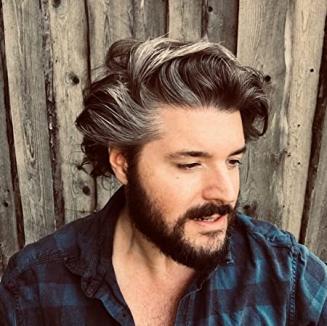 威尔·迪恩是一位犯罪解谜小说大师，他的代表作有“图瓦·穆迪森系列”（Tuva Moodyson series），该系列的故事发生在瑞典（他居住的地方），讲述了一个年轻的耳聋记者努力走出她出生长大的小镇的故事。他在图瓦·穆迪森系列中塑造了一个很强大、可信的女性角色。迪恩讲述的故事节奏娴熟，让人感觉身临其境，带来的恐怖感也十分真实。他对小镇生活的描述令人信服，加夫里克镇及其周围的森林为事件提供了一个完美的背景。当图瓦在黑暗的松林中逐渐接近凶手身份时，危险从最不可预料的方向逐渐逼近……而逐渐蔓延的紧张感定会让你目不转睛。该系列的前两部小说《黑松》（DARK PINES）和《红雪》（RED SNOW）均由Oneworld出版社出版，获得了全国性的好评和来自同行们的令人难以置信的大力赞扬，它们还入围并荣获了多项大奖，并入选多个年度总结性书单。图瓦系列的电视版权已被狮门影视（Lionsgate studios）收购，该系列剧集目前正在开发当中。还系列还有三部作品，计划在2020、2021和2022年由Oneworld出版社出版。图瓦·穆迪森系列的第二部作品《红雪》获得了2019年亚马逊出读者奖·最佳独立声音”奖（Best Independent Voice）。《黑河》（BLACK RIVER）是该系列的第三部作品，入选了2020年Theakston Old Peculier犯罪小说奖长名单。媒体评价：“作家威尔·迪恩来到了瑞典，他将韦姆兰省一望无际的森林和寒冷刺骨的冬天变成了他情节曲折的惊悚小说中令人毛骨悚然的宏伟背景。”----尼奇·杰勒德 (Nicci Gerrard)，《卫报》“‘斯堪的纳维亚英国人’(Scandibrits)——以北欧国家为创作舞台的英国作家——的军团中，威尔·迪恩是佼佼者。”----《金融时报》“威尔·迪恩写了一本非常精彩的惊悚小说，他清楚地知道什么会令我们恐惧。”----萨拉·希拉里(Sarah Hilary)“威尔·迪恩成功地将出色的文笔和引人入胜的巧妙情节融合在了一起，这是非常难得的。”----利兹•纽金特(Liz Nugent)感谢您的阅读！请将反馈信息发至：版权负责人Email：Rights@nurnberg.com.cn安德鲁·纳伯格联合国际有限公司北京代表处北京市海淀区中关村大街甲59号中国人民大学文化大厦1705室, 邮编：100872电话：010-82504106, 传真：010-82504200公司网址：http://www.nurnberg.com.cn书目下载：http://www.nurnberg.com.cn/booklist_zh/list.aspx书讯浏览：http://www.nurnberg.com.cn/book/book.aspx视频推荐：http://www.nurnberg.com.cn/video/video.aspx豆瓣小站：http://site.douban.com/110577/新浪微博：安德鲁纳伯格公司的微博_微博 (weibo.com)微信订阅号：ANABJ2002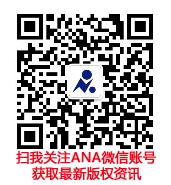 